GIANLUCA BORIOSI CV 	Customer Service – Copywriter/Translator/Interpreter – Video Editor/Subtitler(English, French, Spanish, Italian)Personal Information  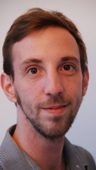 Full Name: 	          Gianluca Boriosi	                                                    Address: 	                       Rue de la Sablonnière 21, 1000 Brussels, BelgiumPhone Contact:             +32 (0) 493 14 93 08	E-Mail: 	                       gianlu.borio@gmail.comDate of Birth:                 01/09/1988Nationality: 	          ItalianWork ExperienceDates (from-to):		             April 2017  -  TodayOccupation:                                         Independent Contractor				           • Providing copywriting, translation, localization, editing, proofreading, interpreting, video 					 editing, video subtitling, marketing and client-related services				             • Specializing in: Medical, Healthcare, Pharmaceutical, Hospitality, Tourism, JournalismCollaborations: 		              BHR Clinic - www.bhrclinic.comDates (from-to):		             September 2016  -  March 2017Occupation:                                         Customer Service Coordinator - Copywriter/Translator - Marketing Main activities and responsibilities:  • Customer Service Coordinator: Anglophone, Italian, French and Spanish markets    • Managing patient contacts from first input until post-operative follow-up       • Copywriting/Translation activities: website, email and document templates, articles, brochures, leaflets, and all other promotional material content                                                                   • Digital Marketing Coordinator - managing Italian, Spanish, French and English  						forums in which Medikemos was active (10 in total)• Editor, Publisher and Reviewer of textual, photographic and video content for presentations and digital marketing activities, including video editing and subtitling       • Customer files and digital marketing resources archivist                                                                   • Demonstrated ability in increasing company’s potential/actual customers & market shareName/address of the employer:        MEDIKEMOS Hair Transplantation, 263 Avenue Brugmann, 1180 Brussels, Belgium Contact:                     		              www.medikemos.comDates (from-to):                                    November 2015  -  August 2016Occupation:                                            Customer Service Representative (EMEA pharmaceutical Global Accounts)Main activities and responsibilities:  • Driving sales growth and supporting organizational effort  through key/core customers                                                account management, notably EMEA pharma Global Accounts (Janssen, Sanofi, Pfizer, GSK, BMS UPSA etc.) operating in Italian, French, Spanish, Belgian and UK plants (25 accounts) • Close interaction and follow-up with other departments (Logistics, Supply Chain, QA, Regulatory, R&D, Warehouse, Finance) in order to guarantee service excellence to clients• CSR administrative tasks: order entry, order confirmation, credit/debit notes, returns, customized products/colours developments, registering and follow-up on complaints, raising and following up the necessary price corrections, discounts and volume rebates etc.							Gianluca Boriosi C.V.     Pag. 1/3• Providing technical product information, samples, literature and general corporate information on behalf of Capsugel company to my portfolio of customer		  • Handling customer accounts from A-Z and building strong client relationships; handling mails, phone calls and e-mails in an efficient and tidy way + back-up support for absent colleagues within our pool; monitoring stock rotation of specific accounts within agreed limitsName/address of the employer:       CAPSUGEL, Rijksweg 11, 2880 Bornem, Belgium Contact:			            www.capsugel.com             Dates (from-to):			  April 2015  -  August 2015Occupation:                                            Languages Teacher (Italian & English)                                                                                            Main activities and responsibilities:    • Planning and preparing lessons in relation to individual's needs and targets					• Teaching and training oral, written and reading skills and practical techniques		                                               • Entering, preparing and motivating students for examinationsName/address of the employer :         Freelance - Surabaya and Bali, IndonesiaDates (from-to):			  September 2013  -  March 2015Occupation:                                            Multilingual Customer Service Representative - Interpreter/TranslatorMain activities and responsibilities:     • Customer Service Representative: Anglophone market Manager                                                                      • Customer Service Assistant: Italian, French and Spanish markets                                                                      • Personal Assistant / Interpreter for customers during hair transplant surgeries					 • Translator of documents for presentations and marketing activities                                                                      • Digital Marketing Coordinator - managing Italian, Spanish, French and English  						    forums in which ASMED was active (15 in total)• Marketing Media Coordinator: Editor, Publisher and Reviewer of contents for            	                                                                                              online marketing activities / Customer files and marketing resources bookkeeper                                                                      • Attracts potential customers by answering questions and giving detailed 					                                    information about products and services, both via e-mail and telephoneName/address of the employer:         ASMED, Atilla Ilhan Cd. No.29, Küçükbakkalköy Mh., Ataşehir, Istanbul, Turkey Contact:                        	                 www.asmed.com.tr Dates (from-to):			 December 2012  -  June 2013                                                                     Occupation:                                            Hotel Receptionist                                                                                                            Main activities and responsibilities:      • Check, process and file incoming bookings                                                                                                              	                                                                 • Welcome, register and assign rooms to guests                                                                                             	                                                                 • E-mails and telephone calls management                                                                                                                                                         • Dealing with special requests from guests (e.g: booking theatre tickets, storing items)					  • Handling payments through cash and credit cards                                                                       • Compiling housekeepers’ daily planName/address of the employer:          RHODES HOTEL, 195 Sussex Gardens, W2 2RJ, London, United Kingdom Contact:	                		 www.rhodeshotel.comEducation and TrainingDates (from-to):                                   September 2007 - July 2012Name / type of organization:              Università degli Studi di Perugia, Letters and Philosophy FacultyEducation/Professional skills:             Linguistics, Languages and Literatures expert (Italian, English, Spanish, 			                                                         French) with competences for translation, marketing and linguistic mediationTitle of qualification awarded:             Bachelor’s Degree in Applied Linguistics for Business ManagementThesis:				“1984: Newspeak and the Research of the Perfect Language”										           Gianluca Boriosi C.V.    Pag. 2/3Dates (from-to):                                    September 2009 - March 2010Name / type of organization:              Erasmus Program at ErasmusHogeSchool, Brussels, BelgiumPrincipal Subjects:                                Foreign Languages and Literatures, EU Law, MarketingDates (from-to):		              September 2002 - July 2007 			Name / type of organization:              Liceo Città di Piero, Sansepolcro (AR); Senior High School  - Modern LanguagesPrincipal Subjects:                                Exhaustive knowledge of foreign languages and literatures         Title of qualification awarded:            Senior High School Diploma		Personal Skills and CompetencesLanguages:Mother Tongue: 	                 ITALIANOther Languages:                ENGLISH                    SPANISH                    FRENCH                      TURKISHReading skills	                 Advanced  (C1)         Advanced  (C1)         Advanced  (C1)          Elementary (A2) Writing skills 	                 Advanced  (C1)         Advanced  (C1)         Advanced  (C1)          Elementary (A2)Verbal skills                              Advanced  (C1)         Advanced  (C1)         Advanced  (C1)          Elementary (A2)    BAHASA INDONESIA & DUTCH: Elementary (A1)IT Skills:                      • European Computer Driving Licence (ECDL)                                       •Advanced knowledge of Microsoft Windows “Office” and “Outlook”, of the Web, search               			       engines, and SEO principles			     • Advanced knowledge of Protean, Salesforce.com, CapReports, Lotus Notes		                   • Advanced knowledge of Apple iMac and its softwares (Safari, Mail, iPhoto, iMovie, Gimp…)                                       • Advanced knowledge of Guestline (Hotel Management software)			     • Advanced knowledge of AVS Video Editor 			     • Familiar with CAT tools (TRADOS)Habits:                   Listening to & playing music; reading; playing football; geography; journalism; politics; travelling Driving License:   European B (car/motorcycle driving license)    	         																                   Gianluca Boriosi C.V.    Pag. 3/3	                    